LG ElectronicsProduktinformation# # #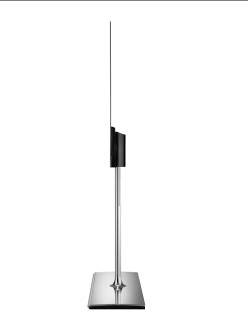 Specifikationer:4-farvede billedelementer RGB+hvid (WRGB)Color RefinerUbegrænset kontrastResponstid 0,02 msPapirtyndt design (4 mm) og beskeden vægtCinema Screen DesignCinema 3D TV3D-dybdeindstilling samt 2D-til-3D-konverteringSmart TV-funktionerPremiumtjenester inklusive 3D WorldSmart Share PlusDobbeltkerne-processorMagic Remote3D-OLED-FJERNSYN55EM970VMed sine 55" er LG's 3D-OLED-fjernsyn verdens største af sin art, og det giver en fantastisk billedkvalitet. Det skarpe og levende billede i både 2D og 3D skyldes to banebrydende opfindelser: 4-farvede billedelementer og Color Refiner. De 4-farvede billedelementer eller pixler er LG's bud på løsning på en række af de problemer, der hidtil har plaget LED-fjernsyn, nemlig gengivelsen af hvid samt kontrast. I OLED indeholder det enkelte billedelement et hvidt punkt foruden de tre punkter i de velkendte grundfarver. Det giver en hidtil uset farvedybde og lysstyrke uanset betragtningsvinkel. Det udvidede billedelement har bragt LG foran konkurrerende OLED-teknologier, der kun indeholder de gængse røde, grønne og blå punkter. Farvenuancer og toner er samtidig blevet mere virkelighedstro og behagelige at kigge på takket være LG's ny farvealgoritme.Color Refiner øger farvedybden mærkbart og muliggør en bredere betragtningsvinkel uden farveforvrængning. Resultatet er kendetegnende for LG's OLED-teknologi: Farverne er livagtige, og de mørke partier er mørke. Den ubegrænsede betragtningsvinkel gør, at alle i dagligstuen kan glæde sig over et virkelighedstro, fuldendt billede uden blinde partier eller forkerte farver.OLED-teknologien tillader ubegrænsede kontrastforhold, og sammen med den individuelle belysning af billedelementerne bevirker det, at de mørke partier i billedet gengives helt perfekt. Selv indstilling af en meget høj lysstyrke påvirker ikke farvekvaliteten.Billedets skarphed er blevet endnu bedre takket være den uovertrufne responstid. LG's OLED-fjernsyn kan prale med en responstid på blot 0,02 ms – det er 100 gange hurtigere end LED/LCD-modeller. Det betyder billeder uden slør selv i tempofyldte scener. Også den overordnede æstetik er blevet videreudviklet. Eftersom OLED-fjernsynet ikke benytter baggrundsbelysning, er det lykkedes for LG's ingeniører at fremtrylle et fjernsyn med en blot 4 mm dyb skærm og en yderst beskeden vægt. Det elegante design af LG's OLED-fjernsyn muliggør desuden minimering af afstanden mellem væg og skærm, hvilket gør dem perfekte til vægmontering. Cinema Screen-designet giver med sin ultratynde ramme et indbydende, minimalistisk ydre og en forrygende 3D-oplevelse.Blandt de mange 3D-funktioner skal fremhæves 3D-dybdeindstilling, der giver brugeren mulighed for at finpudse 3D-oplevelsen ved at justere perspektivdybden eller afstanden mellem objekterne på skærmen. Samtidig kan brugeren se 2D-indhold i 3D takket være 2D-til-3D-konvertering og Cinema 3D-teknologi. Det hele ses gennem LG's batterifri og lette 3D-briller.Smart TV-funktionen giver adgang til mere end 1200 applikationer inklusive populære premiumtjenester. Et eksempel er LG 3D World, der rummer et væld af imponerende 3D-indhold. Og via opkoblingsfunktioner som Smart Share Plus er der adgang til indhold lagret på eksterne enheder – f.eks. en bærbar computer, en mobiltelefon, en tavle-pc, en harddisk eller et USB-drev. OLED-fjernsynet er desuden udstyret med skærmdelingsfunktioner, der kan streame billedet via Wi-Fi til eksterne enheder som smartphones og tavle-pc'er. Med LG Magic Remote kan brugeren vælge mellem fire forskellige måder at afgive kommandoer på: talegenkendelse, rulleknap, gestus eller peg-og-klik.